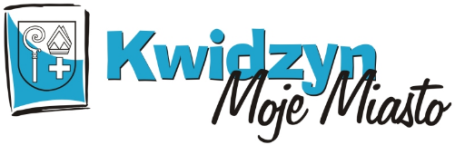 Formularz zgłaszania uwag w ramach konsultacji społecznych projektu Uchwały Rady Miejskiej w Kwidzynie zmieniającej Uchwałę w sprawie przyjęcia Gminnego Programu Rewitalizacji dla 
Miasta Kwidzyna na lata 2017 – 2023.Uwagi do ww. dokumentu można zgłaszać wyłącznie za pośrednictwem niniejszego formularza w terminie do 7 maja 2018 r. Prosimy przesłać wypełniony formularz pocztą elektroniczną na adres mailowy ue@kwidzyn.pl w tytule maila wpisując „Konsultacje społeczne GPR”lub złożyć w Biurze Obsługi Ludności Urzędu Miejskiego w Kwidzynie, ul. Warszawska 19.Zgłoszone uwagi / sugestie do dokumentuInformacje o zgłaszającym:Imię i nazwiskoInstytucja (jeśli dotyczy)Adres do korespondencji E-mailTel/faxTreść uwagi / sugestiiUzasadnienie uwagi / sugestiiUzasadnienie uwagi / sugestii